Муниципальное казённое дошкольное образовательное учреждение«Центр развития ребёнка детский сад «Колокольчик» п. ВитимМО «Ленский район» Республики Саха (Якутия)Конспект НОД по художественно - эстетическому развитию в старшей      группе компенсирующей направленности для детей с ТНРЛексическая тема: «Правила дорожного движения»Аппликация: «Вот дорожный переход, осторожно пешеход»Гавшина Ольга  Леонидовнавоспитатель высшей квалификационной категорииМКДОУ ЦРР -  д/с «Колокольчик» п. Витим2023г.Конспект НОД по художественно - эстетическому развитию в старшей      группе компенсирующей направленности для детей с ТНРЛексическая тема: «Правила дорожного движения»Аппликация на тему: «Вот дорожный переход, осторожно пешеход»Цель: формировать осознанно-правильное отношение к соблюдению правил дорожного движения в качестве пешехода.Задачи: Образовательные: продолжать ознакомление детей с правилами поведения на улице; ознакомление с правилами перехода улицы; закрепление понятия «пешеходный переход», сигналы светофора; учить детей передавать форму и расположение машин; продолжать обучать разнообразным приемам вырезания по прямой, по кругу, приемам аккуратного наклеивания; закрепления умения правильно составлять изображения из деталей; активизировать речь детей по теме «Правила дорожного движения».Развивающие: развитие образного мышления, воображения, чувства композиции; развитие умения оценивать созданные изображения.Воспитательные: воспитание самостоятельности и умения взаимодействовать со сверстниками; воспитание у детей интереса к окружающему и аппликации.Предварительная работа: беседа о ПДД, рассматривание макета улицы, иллюстраций улицы, пешеходного перехода, рассматривание иллюстраций с изображением автомобилей, отгадывание загадок «виды транспорта», обсуждение проблемных ситуаций «опасности на дороге», работа с картотекой «проблемные ситуации по ПДД».Предварительная работа с родителями: предложить родителям во время прогулки с детьми обсудить и соблюдать правила дорожного движения для пешеходов.Методы и приемы: загадка, дидактическая игра, показ, объяснение, практическая деятельность детей, анализ.Материалы: магнитная доска, картинки с изображением транспорта, листы белого картона А4, заготовки из цветной бумаги: автомобилей, колёс, светофора, зебры; ножницы, клей, салфетки. Виды детской деятельности в НОД:Коммуникативная.Продуктивная.Игровая.Двигательная.Познавательная. Ход НОД.1. Организационный момент.Воспитатель: - Ребята, отгадайте загадку:Дома стоят,
Друг на друга глядят.
Пешеходы идут,
Сумки несут.
И автомобили
Куда-то покатили.
Дети: - Улица.Воспитатель: - Правильно ребята, это улица. И сегодня мы с вами отправимся в увлекательное путешествие по улице, хотите?Дети: - Да.Звучит звук улицы, шум машин, появляется на экране Матроскин.Воспитатель: - Ребята, посмотрите у нас сегодня гость, вы его узнали?Дети: - Да, это Матроскин.Матроскин: - Здравствуйте ребята, я приехал из деревни Простаквашино в гости к дяде Фёдору и заблудился, совсем не знаю правил дорожного движения, помогите пожалуйста мне до него безопасно добраться.Воспитатель: - Поможем нашему гостю не бояться ходить по улицам?Дети: - Да.2. Основная часть.Воспитатель: - Мы с вами знаем, что переходить дорогу нужно только в местах, обозначенных дорожным знаком «Пешеходный переход», на зеленый сигнал светофора, и детям только со взрослым человеком держась за руку.Воспитатель: - Ребята, отгадайте вот такую загадку:Я глазищами моргаюНеустанно день и ночьЯ машинам помогаюИ тебе хочу помочь.Дети: - Светофор.Воспитатель: - Да, светофор подает сигналы ждать нам или идти вперед.- Красный свет – дороги нет,- Желтый – значит подождем,- На зеленый свет – пойдем.Воспитатель: -Всем знакомые полоски,Знают дети, знает взрослый,На ту сторону ведет... Дети: - Пешеходный переход.Воспитатель:- Теперь внимательно рассмотрим пешеходный переход.- Что такое пешеходный переход? (Это дорога безопасности. По ней можно смело переходить улицу).- Как обозначается пешеходный переход на проезжей части? (зебра, т. е. полосы светлая и тёмная, чередуются).- Перед зеброй все автомобили обязаны затормозить. Пешеход, прежде чем выйти на переход должен убедиться в безопасности (посмотреть налево - направо).Порядок выполнения аппликации.Воспитатель:- Правильно ребята, предлагаю вам сейчас сделать из цветной бумаги нашу улицу и проводить по ней безопасной дорогой Матроскина в гости к дяде Федору.- Посмотрите, перед вами лежат заготовки, необходимые для работы.Воспитатель:- Смотрите внимательно и запоминайте последовательность аппликации.- Сначала нарезаем полоски, делаем зебру и приклеиваем на проезжую часть. - Потом ставим светофор и помещаем огоньки: вверху - красный, ниже – желтый, внизу – зеленый. Светофор заработал. - Огоньки делаем так, срезаем у квадрата уголки, немного закругляя их.- Перед пешеходным переходом на красный свет светофора все автомобили обязаны встать. - По трафарету обводим силуэты машин, затем вырезаем по контуру. - Приклеиваем автомобили перед зеброй. - И осталось нам приклеить тротуар.- Пешеход, прежде чем выйти на зебру, должен убедиться в безопасности: посмотреть налево - направо.- Давайте вспомним правила безопасности при работе с ножницами. (Ответы детей).Воспитатель:- Ребята предлагаю вам превратиться в пешеходов.Физкультминутка «Пешеходы».Постовой стоит упрямый (Ходьба на месте).
Людям машет: Не ходи! (Движения руками в стороны, вверх, в стороны, вниз)
Здесь машины едут прямо (Руки перед собой)
Пешеход, ты погоди!(Руки в стороны)
Посмотрите: улыбнулся (Руки на пояс, улыбка)
Приглашает нас идти (Шагаем на месте)
Вы, машины, не спешите (Хлопки руками)
Пешехода пропустите! (Прыжки на месте)3. Практическая часть. Самостоятельная работа детей.Воспитатель:- Приступайте к выполнению задания.В ходе аппликации напоминать о знакомых приёмах. Оказывать индивидуальную помощь. В конце работы дети наводят порядок на рабочих столах.4. Подведение итогов занятия.Воспитатель: - Ребята вам понравилось наше путешествие? (Ответы детей).- Что вам запомнилось больше всего? (Ответы детей). - Какие задания показались вам трудными? (Ответы детей).Спасибо вам ребята, что помогли Матроскину безопасно добраться до пункта назначения.- Всем ребятам спасибо за участие в занятии. Надеюсь, что вы будете всегда соблюдать правила дорожного движения.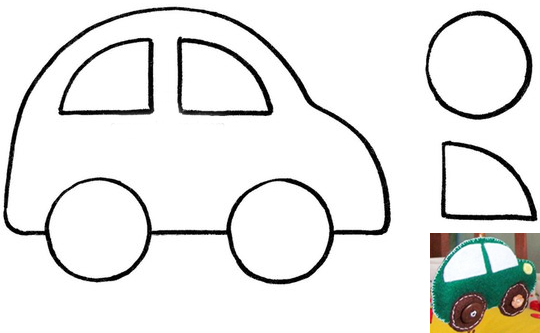 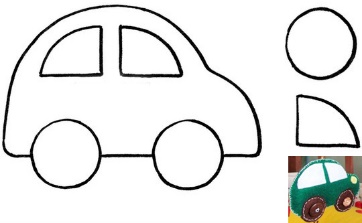 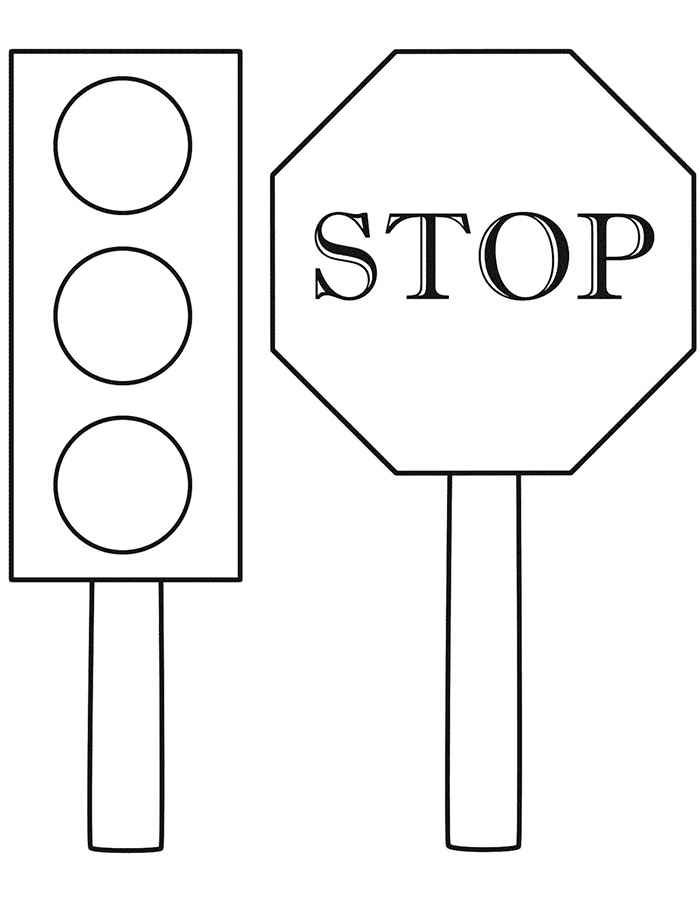 